Broadband Subscriptions Bounce Back Due to New Households The broadband industry experienced a resurgence in 2018 thanks to the formation of new households, from which 44% of new subscriptions came. Total broadband subscriptions increased by 3.3 million last year.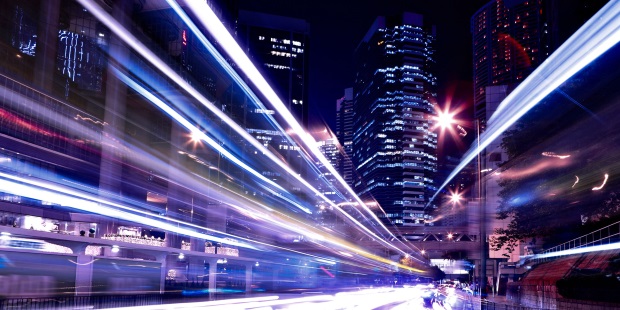 Multichannel News 3/6/19https://www.multichannel.com/news/moffett-new-household-formation-boosts-broadbandImage credit:https://www.lbhf.gov.uk/sites/default/files/newsarticle/broadband-on-streets.jpg